PRILOGA 2 (spremni dopis – 2. del) – podatki o izvedbi notranjih postopkov pred odločitvijo na seji vlade:PRILOGE:Mnenja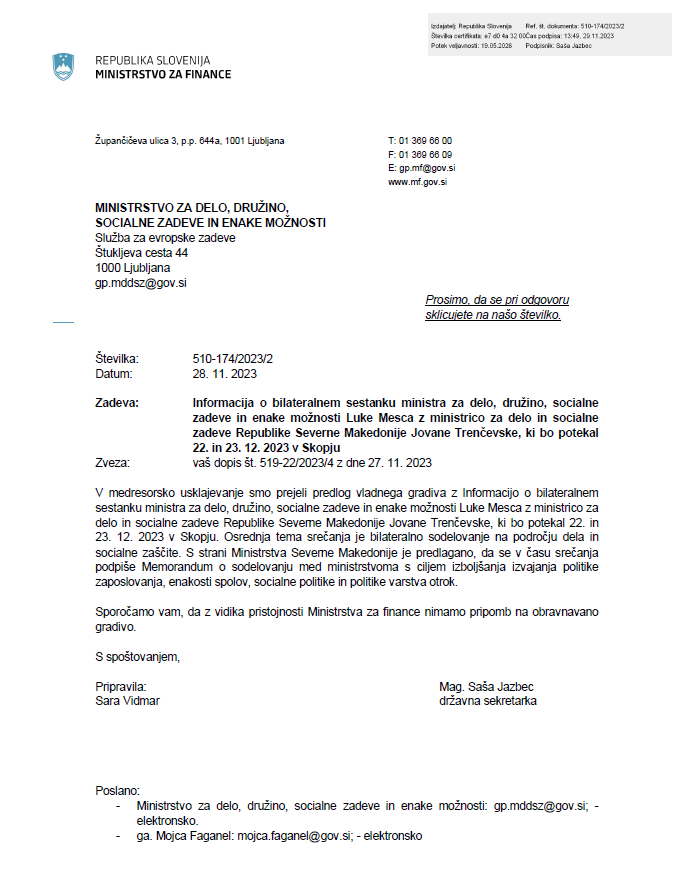 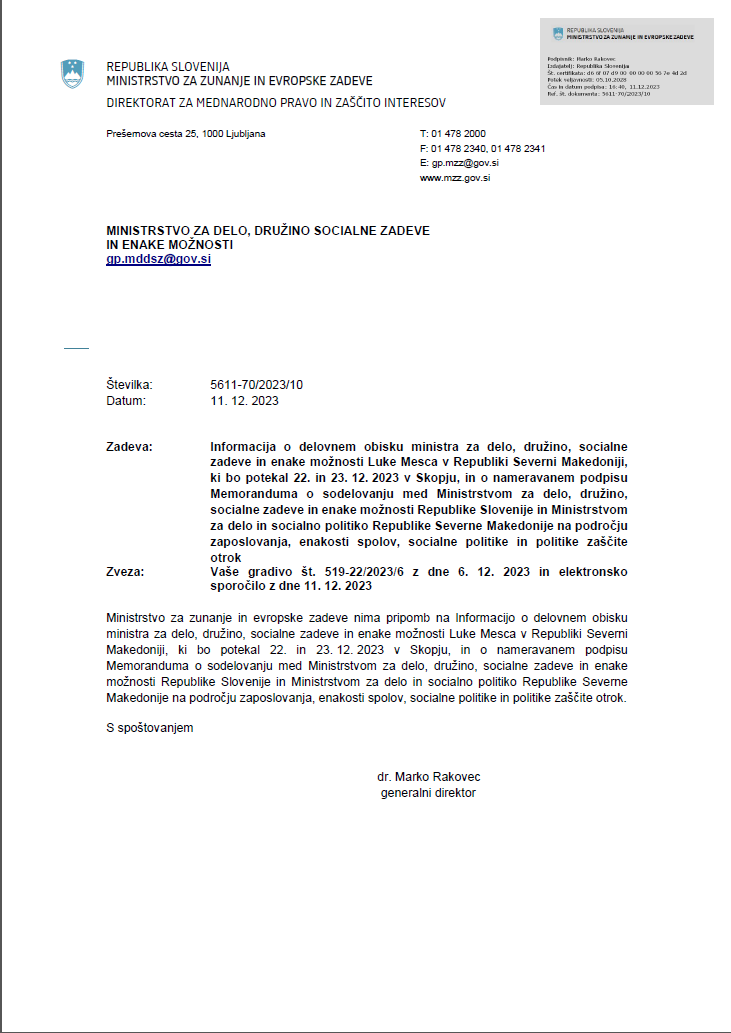 1. Zahteva predlagatelja za:1. Zahteva predlagatelja za:1. Zahteva predlagatelja za:1. Zahteva predlagatelja za:a)obravnavo neusklajenega gradivaobravnavo neusklajenega gradivaNEb)nujnost obravnavenujnost obravnaveDAc) obravnavo gradiva brez sodelovanja javnostiobravnavo gradiva brez sodelovanja javnostiDA2. Predlog za skrajšanje poslovniških rokov z obrazložitvijo razlogov:2. Predlog za skrajšanje poslovniških rokov z obrazložitvijo razlogov:2. Predlog za skrajšanje poslovniških rokov z obrazložitvijo razlogov:2. Predlog za skrajšanje poslovniških rokov z obrazložitvijo razlogov:Delovni obisk bo potekal 22. in 23. 12. 2023, zato predlagamo, da se gradivo obravnava na pristojnem odboru 19. 12. 2023 in seji vlade 21. 12. 2023.Delovni obisk bo potekal 22. in 23. 12. 2023, zato predlagamo, da se gradivo obravnava na pristojnem odboru 19. 12. 2023 in seji vlade 21. 12. 2023.Delovni obisk bo potekal 22. in 23. 12. 2023, zato predlagamo, da se gradivo obravnava na pristojnem odboru 19. 12. 2023 in seji vlade 21. 12. 2023.Delovni obisk bo potekal 22. in 23. 12. 2023, zato predlagamo, da se gradivo obravnava na pristojnem odboru 19. 12. 2023 in seji vlade 21. 12. 2023.3. Gradivo se sme objaviti na svetovnem spletu:3. Gradivo se sme objaviti na svetovnem spletu:3. Gradivo se sme objaviti na svetovnem spletu:DA 4. Gradivo je lektorirano:4. Gradivo je lektorirano:4. Gradivo je lektorirano:NE5. Gradivo je pripravljeno na podlagi sklepa vlade št. … z dne …5. Gradivo je pripravljeno na podlagi sklepa vlade št. … z dne …5. Gradivo je pripravljeno na podlagi sklepa vlade št. … z dne …5. Gradivo je pripravljeno na podlagi sklepa vlade št. … z dne …6. Predstavitev medresorskega usklajevanja:6. Predstavitev medresorskega usklajevanja:6. Predstavitev medresorskega usklajevanja:6. Predstavitev medresorskega usklajevanja:(Gradivo je bilo poslano v medresorsko usklajevanje: Ministrstvo za zunanje in evropske zadeve, Ministrstvo za finance(Gradivo je bilo poslano v medresorsko usklajevanje: Ministrstvo za zunanje in evropske zadeve, Ministrstvo za finance(Gradivo je bilo poslano v medresorsko usklajevanje: Ministrstvo za zunanje in evropske zadeve, Ministrstvo za finance(Gradivo je bilo poslano v medresorsko usklajevanje: Ministrstvo za zunanje in evropske zadeve, Ministrstvo za finance(Datum pošiljanja:) 27. 11. 2023(Datum pošiljanja:) 27. 11. 2023(Datum pošiljanja:) 27. 11. 2023(Datum pošiljanja:) 27. 11. 2023(Gradivo je usklajeno:(Gradivo je usklajeno:v celotiv celoti(Gradivo je usklajeno:(Gradivo je usklajeno:Bistvena neusklajena vprašanja in razlogi za to:……Bistvena neusklajena vprašanja in razlogi za to:……(Gradivo je usklajeno:(Gradivo je usklajeno:Priložite mnenja organov, s katerimi gradivo ni usklajeno.)Priložite mnenja organov, s katerimi gradivo ni usklajeno.)